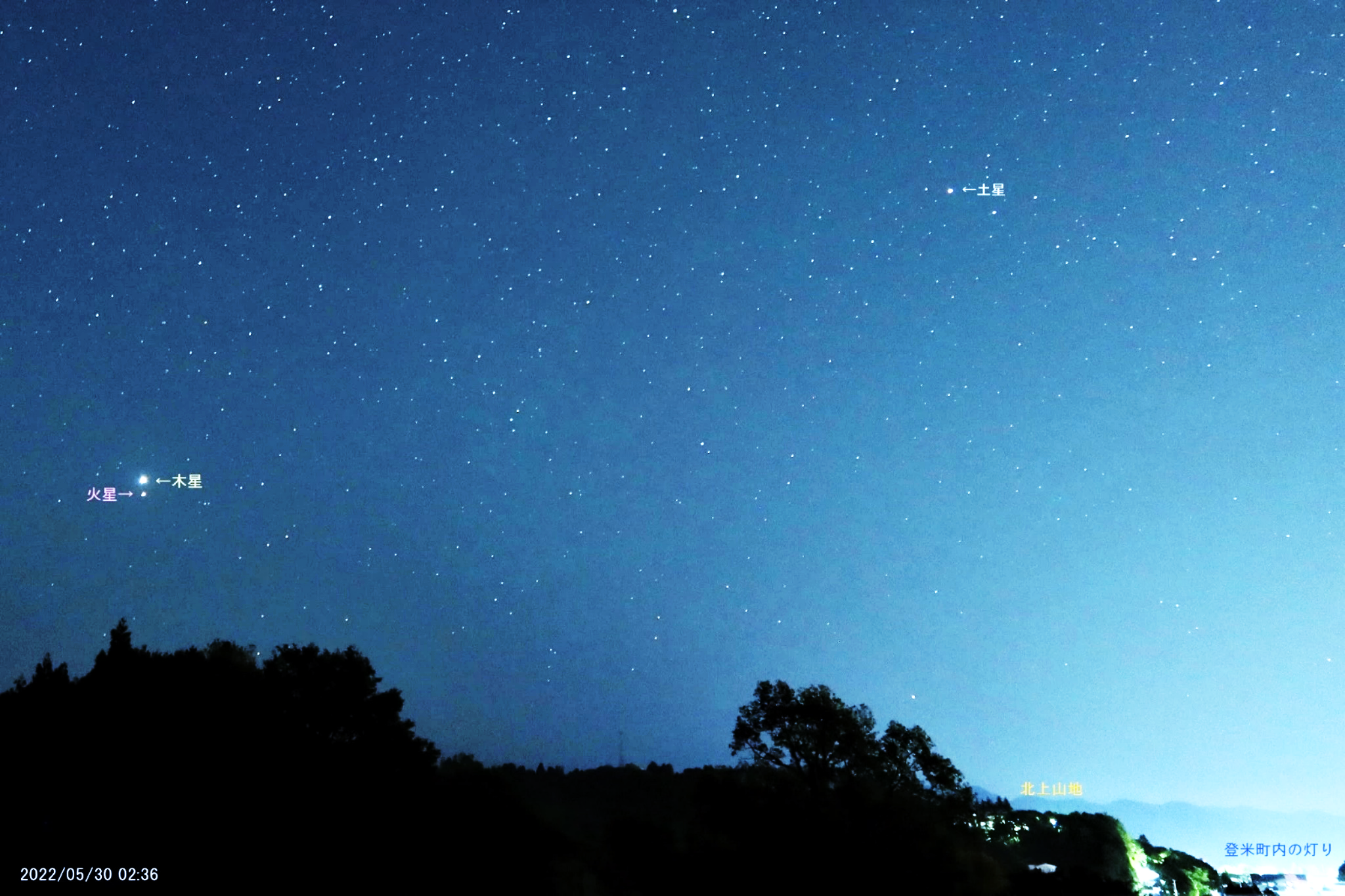 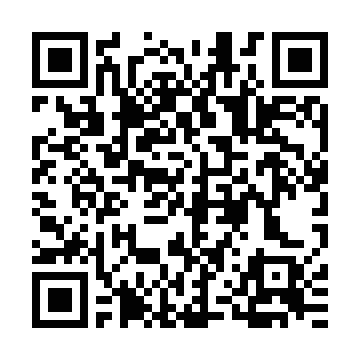 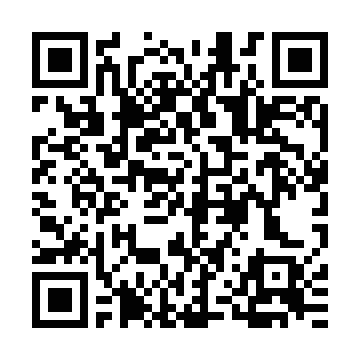 参加者名小・中・高　　学年行政区参加者名小・中・高　　学年電話番号参加者名天体望遠鏡セッティング参加する　・　参加しない